EVENTOS MES DE NOVIEMBRE3 DE NOVIEMBRE BIENVENIDA A GRUPO DE LA TERCERA EDAD “NUEVO AMANCER” DONDE SE PRESENTARON LOS MAESTROS A CARGO DE LAS DISTINTAS ACTIVIDADES QUE CONFORMARAN EL NUEVO PROGRMA PARA BRINDAR A LOS ADULTOS MAYORES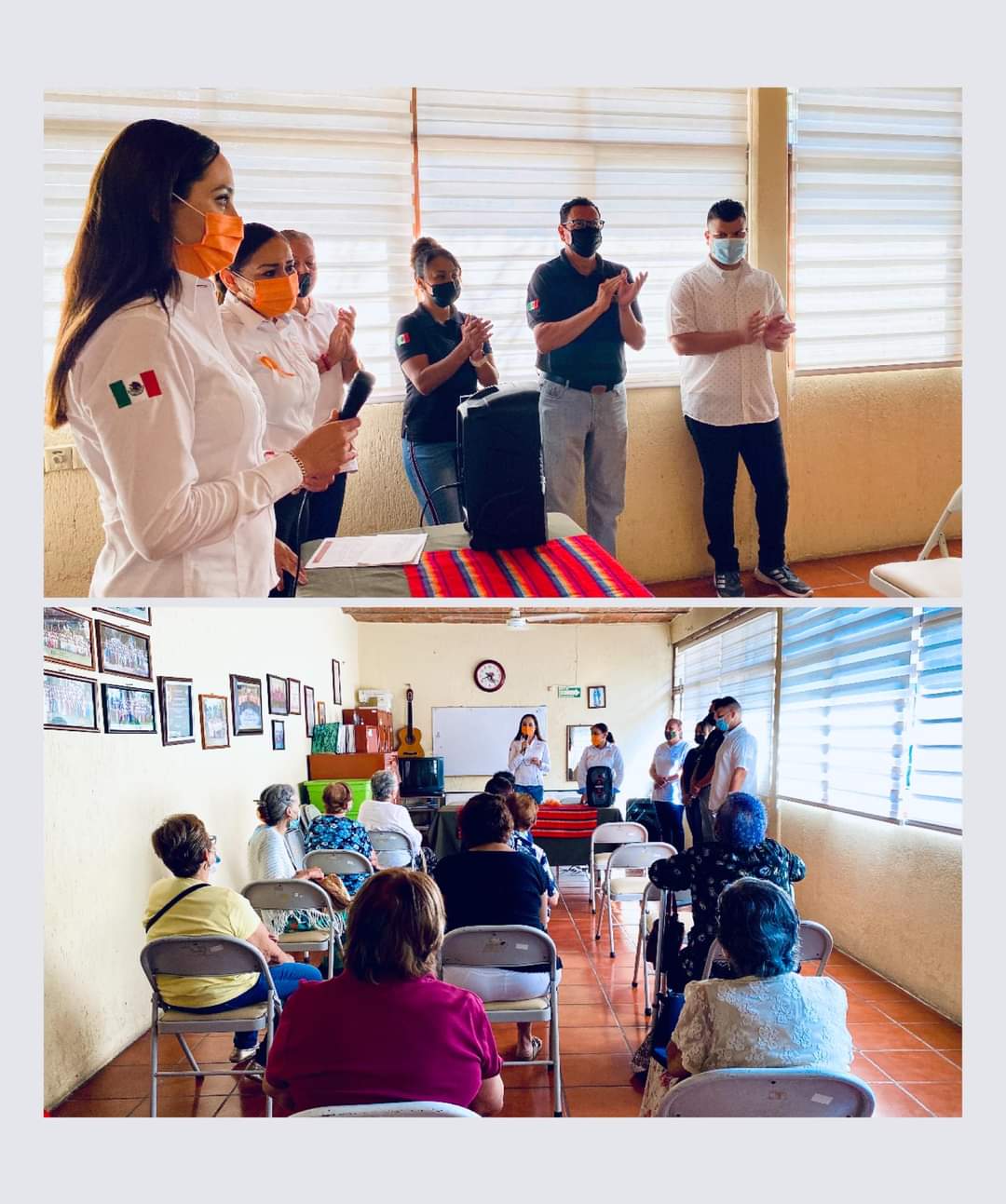 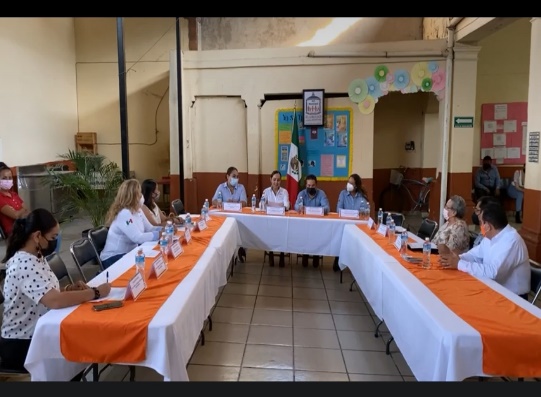 INTEGRACION DEL PATRONATO DEL SMDIFDIA NARNAJA 25 DE NOVIEMBRE-MARCHA-     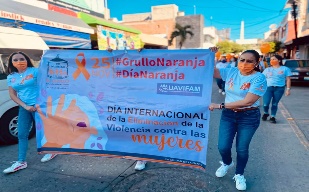 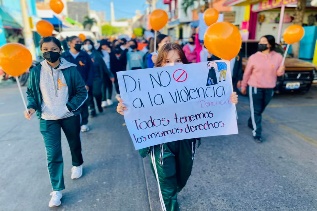 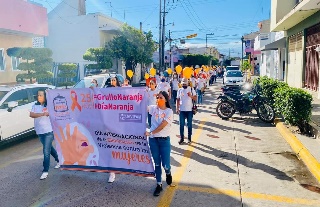 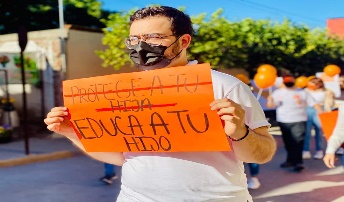 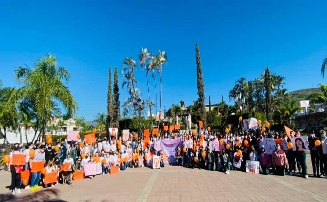                               -DISCURSO CONMEMORATIVO-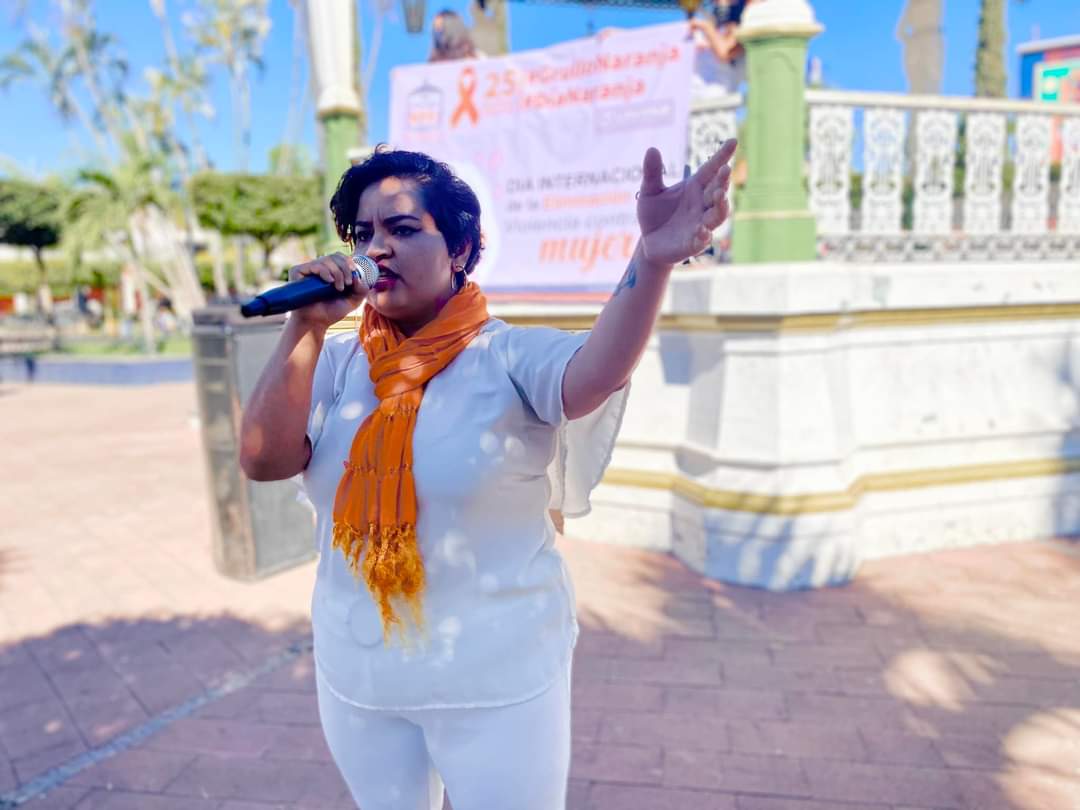 -CAMPAÑA NARANJA-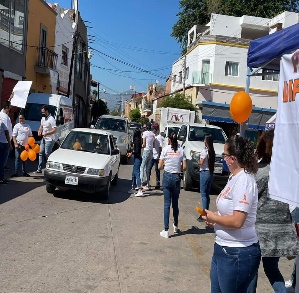 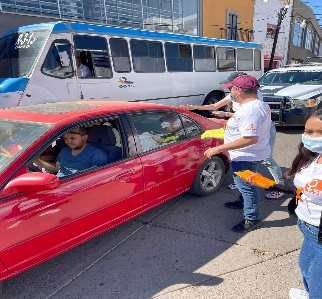 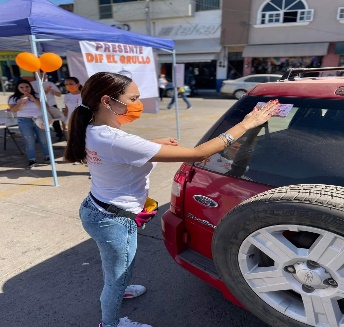 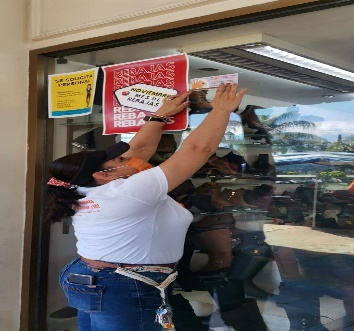 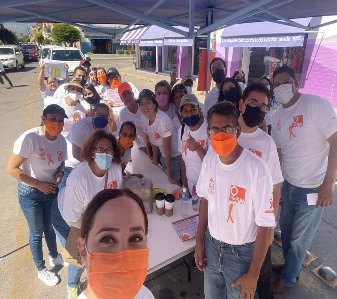 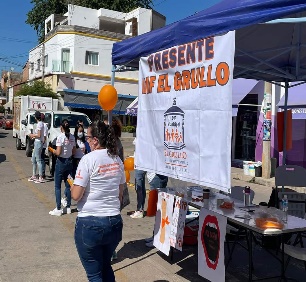 -CONFERENCIA-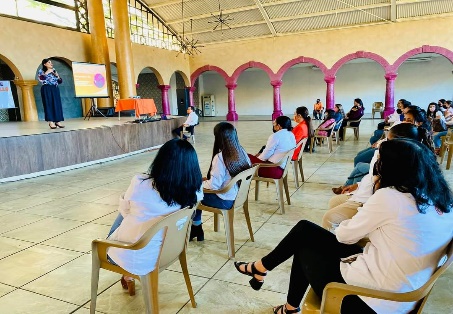 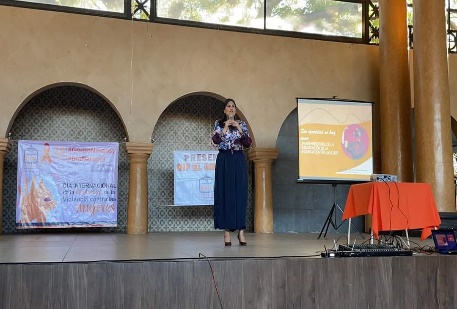 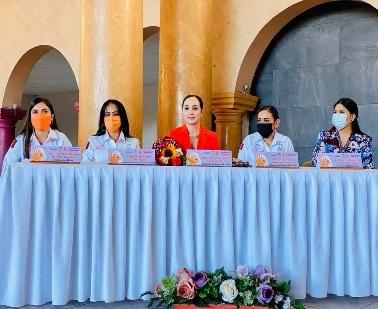 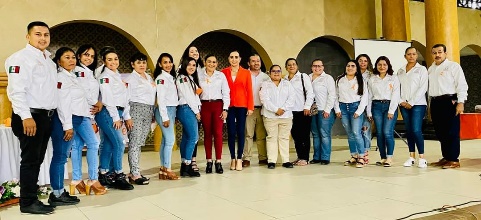 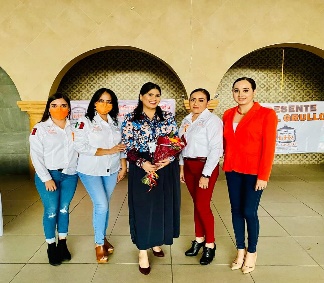 